  Année scolaire 2020-2021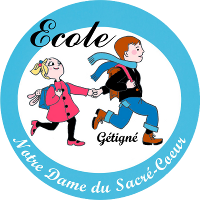 PARTICIPATION FINANCIERE DES FAMILLES                                        L’OGEC de l’école Notre Dame du Sacré Cœur propose aux familles, pour l’année 2020-2021, un choix de deux rétributions scolaires : -La contribution de fonctionnement permet l’équilibre budgétaire et correspond au coût réel d’un élève en tenant compte du forfait et des subventions de la mairie. -La contribution de solidarité concerne les familles souhaitant apporter un soutien à l’école.Nous avons ajouté, cette année, la possibilité pour les familles qui le désirent,  d’aider l’école, en proposant une participation supplémentaire libre.La municipalité ne subventionne pas les élèves hors commune ce qui explique le montant supplémentaire demandé aux familles concernées. (Pour information, le montant de la subvention municipale pour un élève de maternelle est de 1 213 euros et de 329,62 euros pour un élève de classe élémentaire). Les frais annuels sont répartis sur 10 mensualités du 15 octobre au 15 juillet. En ce qui concerne les règlements par chèque bancaire, merci d’établir un chèque global par famille que vous libellerez à l’ordre de l’ « OGEC ». Nous vous rappelons qu’en cas de situation ou de problème particulier, le Chef d’Etablissement est à votre écoute pour discuter de toute situation.Nom de la famille : ……………………………………………………………………………………………………………………………..Adresse : ………………………………………………………………………………………………………………………………………..Contribution scolaire annuelle par enfant  J’opte pour le règlement global en une seule fois par chèque bancaire à l’ordre de l’OGEC J’opte pour le prélèvement automatique mensuel et dans ce cas : Je remplis et je signe le formulaire joint. J’ajoute un Relevé d’Identité Bancaire ou Postal. 1er enfant2e enfant3e enfantContribution de fonctionnement (sur une base de 10 mois) :27 € / mois 26,10€ / mois 18,9 € / mois Contribution de fonctionnement (sur une base de 10 mois) :soit 270 € / anSoit 261 € / ansoit 189 € / an